吉瑞福幼兒園班級作息表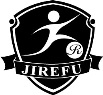 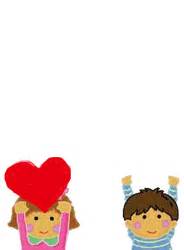                 　蘋果班時間               內容07:30 – 08:30      入園/戶外自由活動/晨間律動08:30 – 09:30      點心時間/書香園地09:30 – 10:00      出汗性大肌肉活動10:00 – 11:30      主題統整活動                （團體討論/學習區探索/分享統整）11:30 – 12:30      美味午餐 / 潔牙12:30 – 14:00      甜蜜夢鄉14:00 – 14:30      起床 / 棉被整理14:30 – 15:00      故事 / 心情分享15:00 – 15:30      統整活動 / 收拾整理15:30 – 16:00      點心時間16:00 –             放學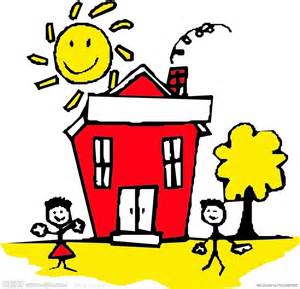 備註：此作息表為概要規劃，老師進行活動時會依幼兒興趣或學習情況作彈性調整。